MISSION PLANMISSION PLANMISSION PLANMISSION PLANFLIGHT ID20230912I1STORMAL13 / LeeMISSION ID2213A LEETAIL NUMBERNOAA 43TASKINGNHC/EMCPLANNED PATTERNButterfly pattern with 105 NM legsMISSION SUMMARYMISSION SUMMARYMISSION SUMMARYMISSION SUMMARYTAKEOFF [UTC]0831LANDING [UTC]1453TAKEOFF LOCATIONTISXLANDING LOCATIONTISXFLIGHT TIME6.4BLOCK TIME6.6TOTAL REAL-TIME RADAR ANALYSES(Transmitted)3 (3)TOTAL DROPSONDES Deployed (Transmitted)29 (28) all NWSOCEAN EXPENDABLES (Type)  5 (4) AXBTsUAS (Type)n/aAPHEX EXPERIMENTS / MODULESn/an/an/aHRD CREW MANIFESTHRD CREW MANIFESTHRD CREW MANIFESTHRD CREW MANIFESTLPS ONBOARDAbersonLPS GROUNDMarksTDR ONBOARDAbersonTDR GROUNDReasor/AlveyASPEN ONBOARDJ. Zhang/KoASPEN GROUNDn/aNESDIS SCIENTISTSn/an/an/aGUESTS (Affiliation)Kelly Ryan (UM/CIMAS)Kelly Ryan (UM/CIMAS)Kelly Ryan (UM/CIMAS)AOC CREW MANIFESTAOC CREW MANIFESTAOC CREW MANIFESTAOC CREW MANIFESTPILOTSCopare/Keith/Wood Copare/Keith/Wood Copare/Keith/Wood NAVIGATORUtamaUtamaUtamaFLIGHT ENGINEERSTyson/TufnellTyson/TufnellTyson/TufnellFLIGHT DIRECTORKalen/LundryKalen/LundryKalen/LundryDATA TECHNICIANRichardsRichardsRichardsAVAPSWarneke/KotzWarneke/KotzWarneke/KotzPRE-FLIGHTPRE-FLIGHT Flight Plan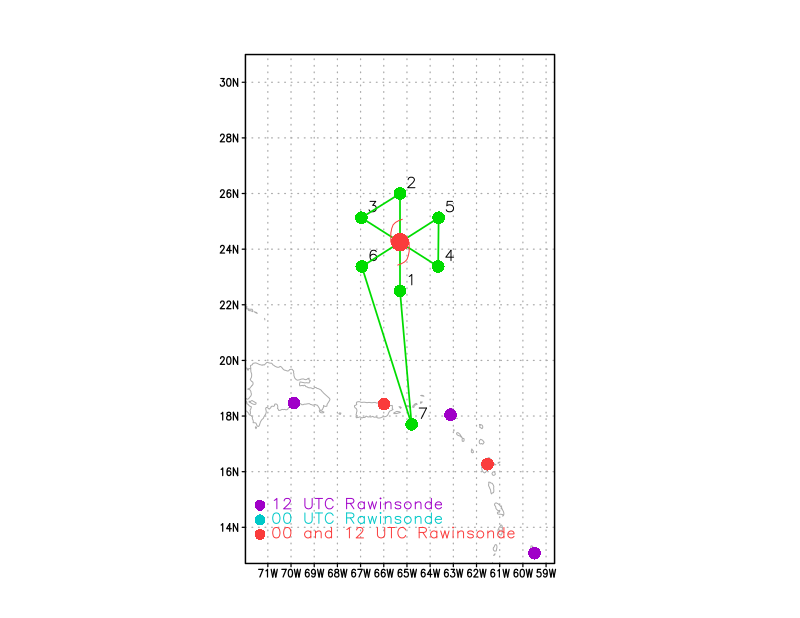 8 or 10 kft (pressure altitude) depending on AF deconfliction requirements Expendable DistributionLoad 40 dropsondesRelease at endpoints, midpoints, centers, RMWs (charged to NWS)Possible supplemental rapid RMW drops (charged to ONR)1 dropsonde near Saildrone 1064 if possible (GOMO)Additional drops may be requested at the discretion of the onboard HRD LPSAll dropsondes transmitted to the GTS8 AXBTs - see notes belowAll AXBTs transmitted to the AOC ground server if possible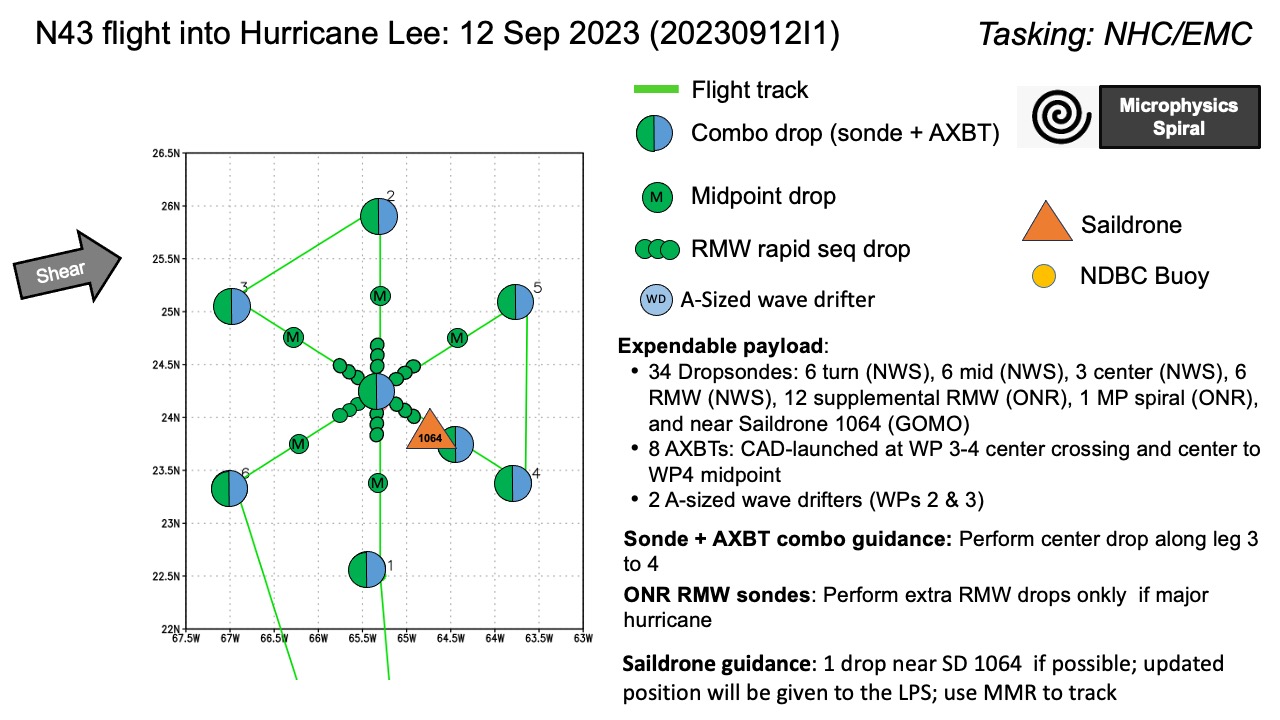 Preflight Weather BriefingLee is still experiencing moderate shear as seen in the GFS initial analysis for 00Z 12 September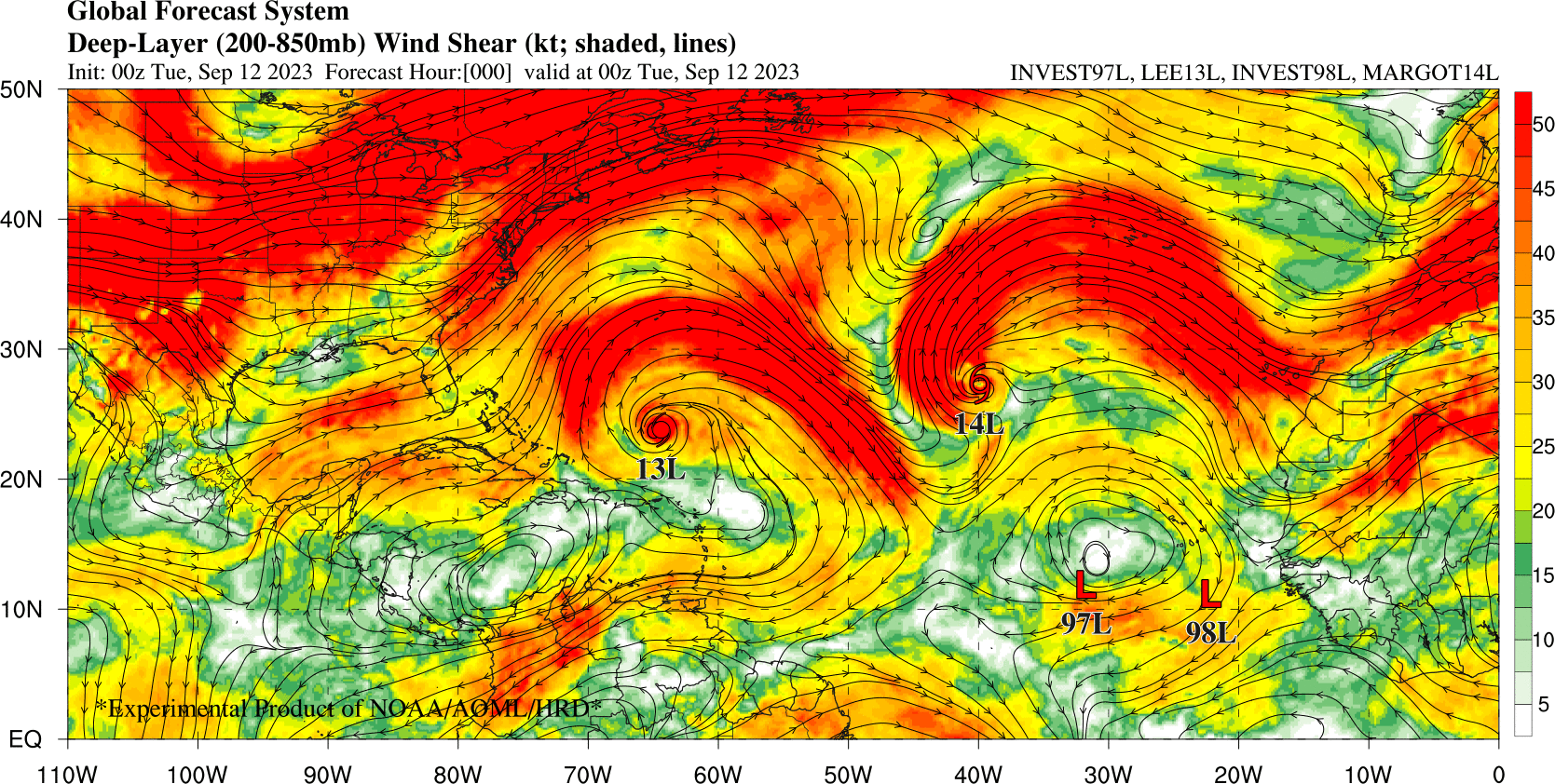 However, the ERC has not really completed and the larger outer eyewall has not contracted, and the remains of the inner eyewall is still pulsing with convective bursts as evidenced in the satellite loop.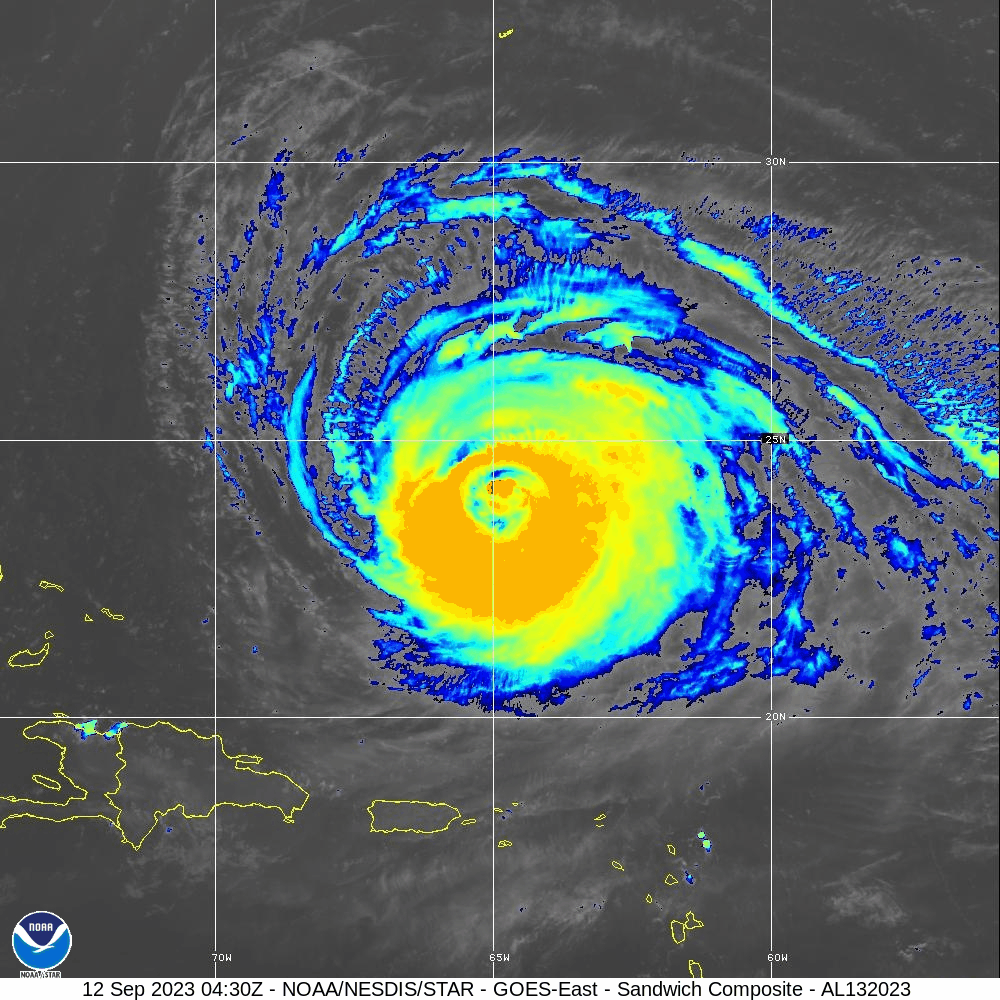 Instrument NotesAll instruments but the WSRA are nominal. WSRA in inoperativeIN-FLIGHTIN-FLIGHTTime [UTC]Event0831Take-off from TISX, crabs on taxiway - LOL2 Saildrones are in the vicinity of Lee and along our flight track - SD-1041 is located very near our IP; SD-1064 passed very near the center of Lee and is located near the midpoint of the outbound leg from the center to PT#4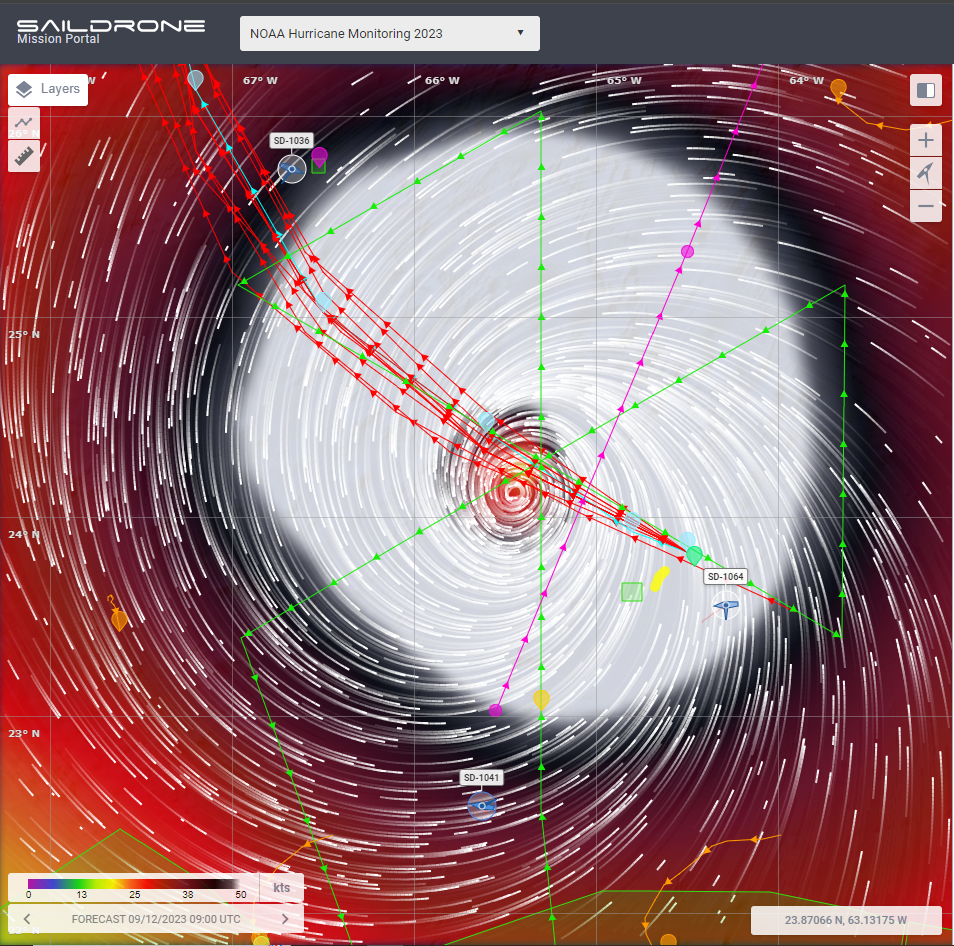 0912N49RF is doing their first circumnav and will pass just north of N43RF inbound track shortly. N49RF FL winds there is definitely westerly shear over Lee. FL winds are westerly all over the ENE side of the storm.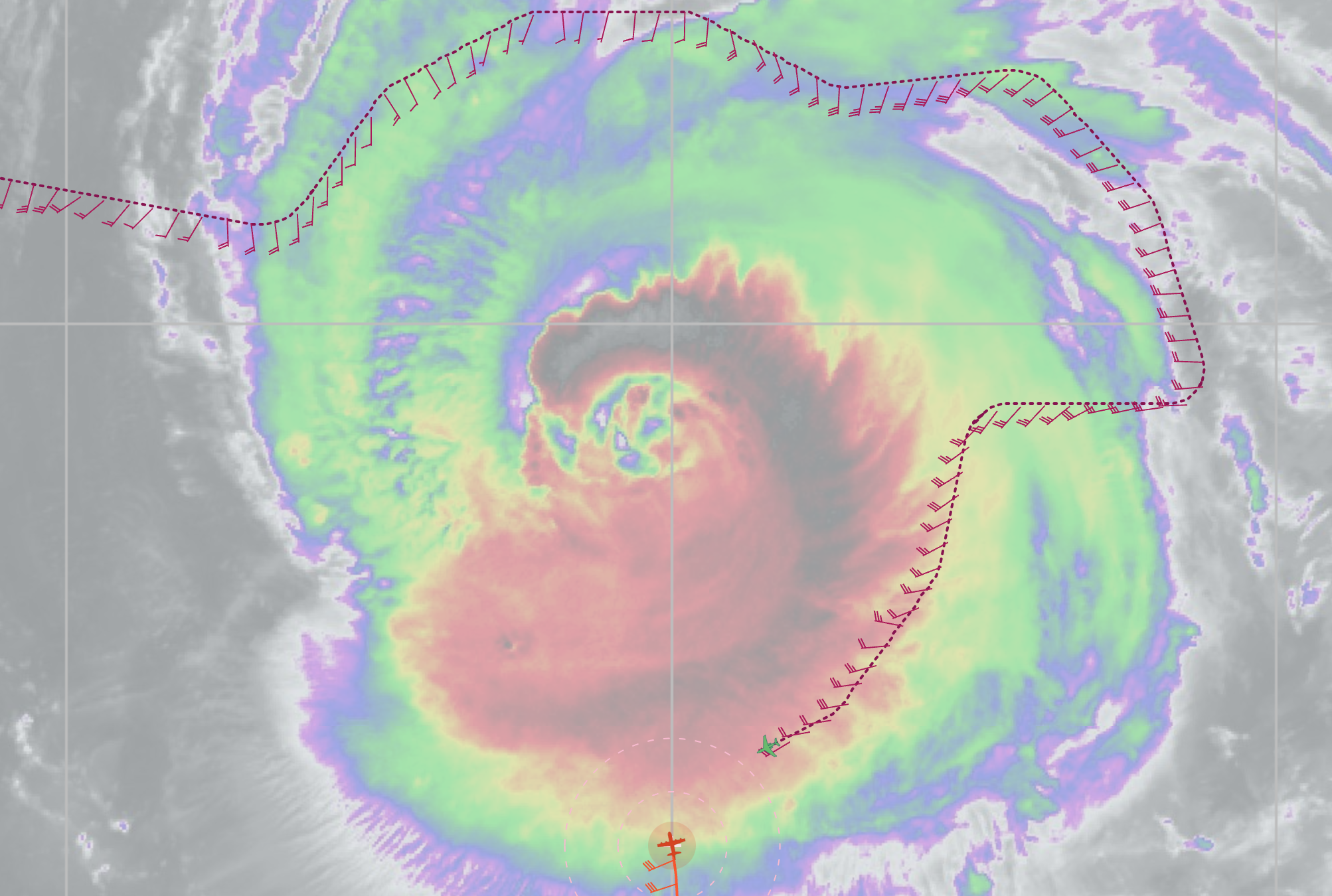 0919Begin descent to 10 kft0931Passing through the outer band with sharp IR brightness gradient0934IP (PT#1)/Saildrone-1041 sonde (Drop #1), just inside the outer band, sonde splash 28.5 km SE of SD-10410938BT (AXBT #1) sst=28.390948Midpt. RMW sonde (Drop #2).  No surface windspeed max in outer eyewall (SFMR 45 kt)0949New convective burst is going off in the inner eyewall again on the NE side of the center. Likely will advect along the outbound track. North side of the outer eyewall is looking very potent as well, with the coldest cloud tops.Convective feature seen in SE inner eyewall on MMR.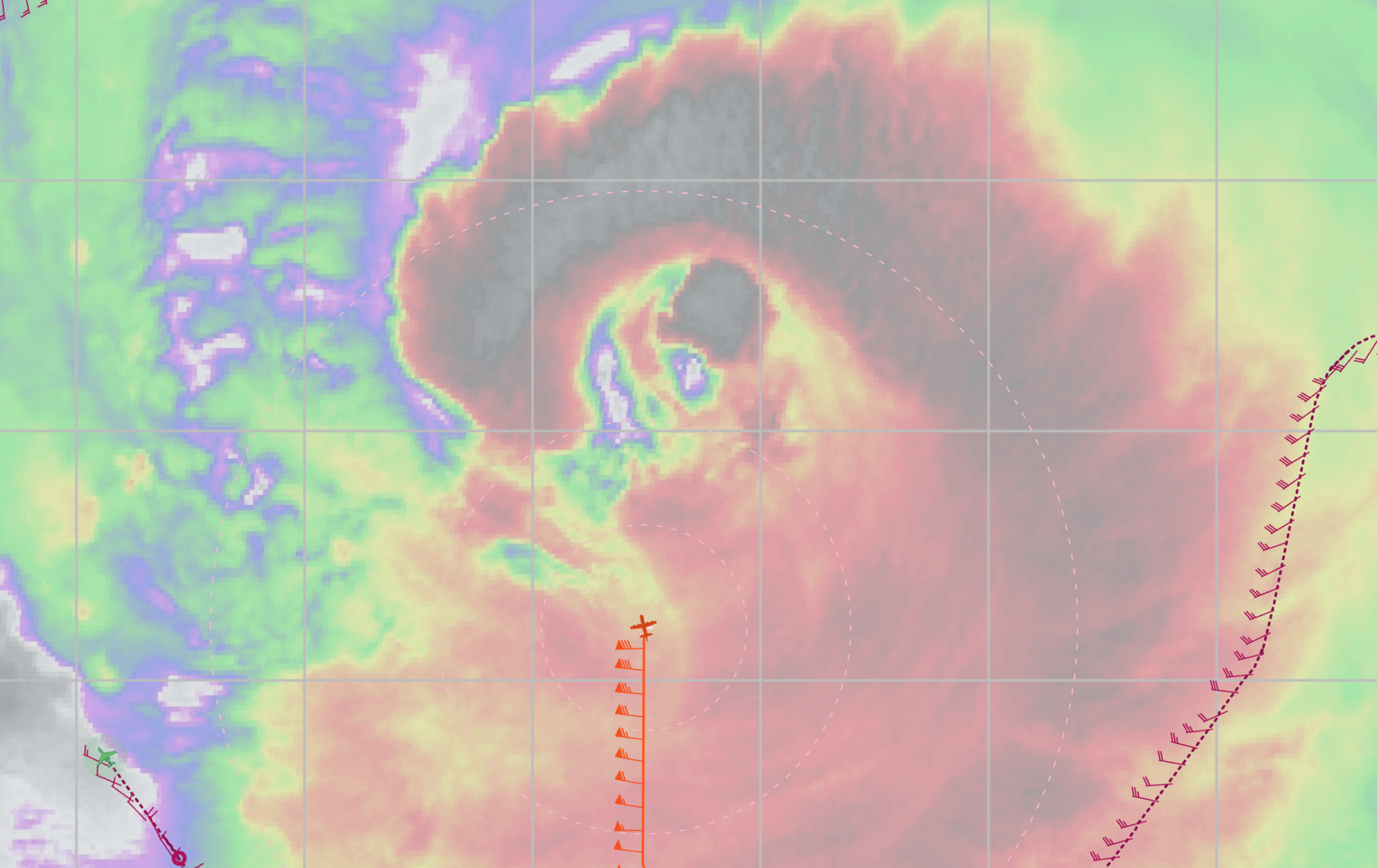 0953RMW sonde (Drop#3)0955RMW sonde (Drop #4)1001Center sonde/bt (Drop #5, AXBT #2), SST=28.34. 24.09N, 65.50W, 950 hPaTwo convective bursts on inside edge of inner eyewall, one N, one SE.  Avoiding one to north on outbound leg.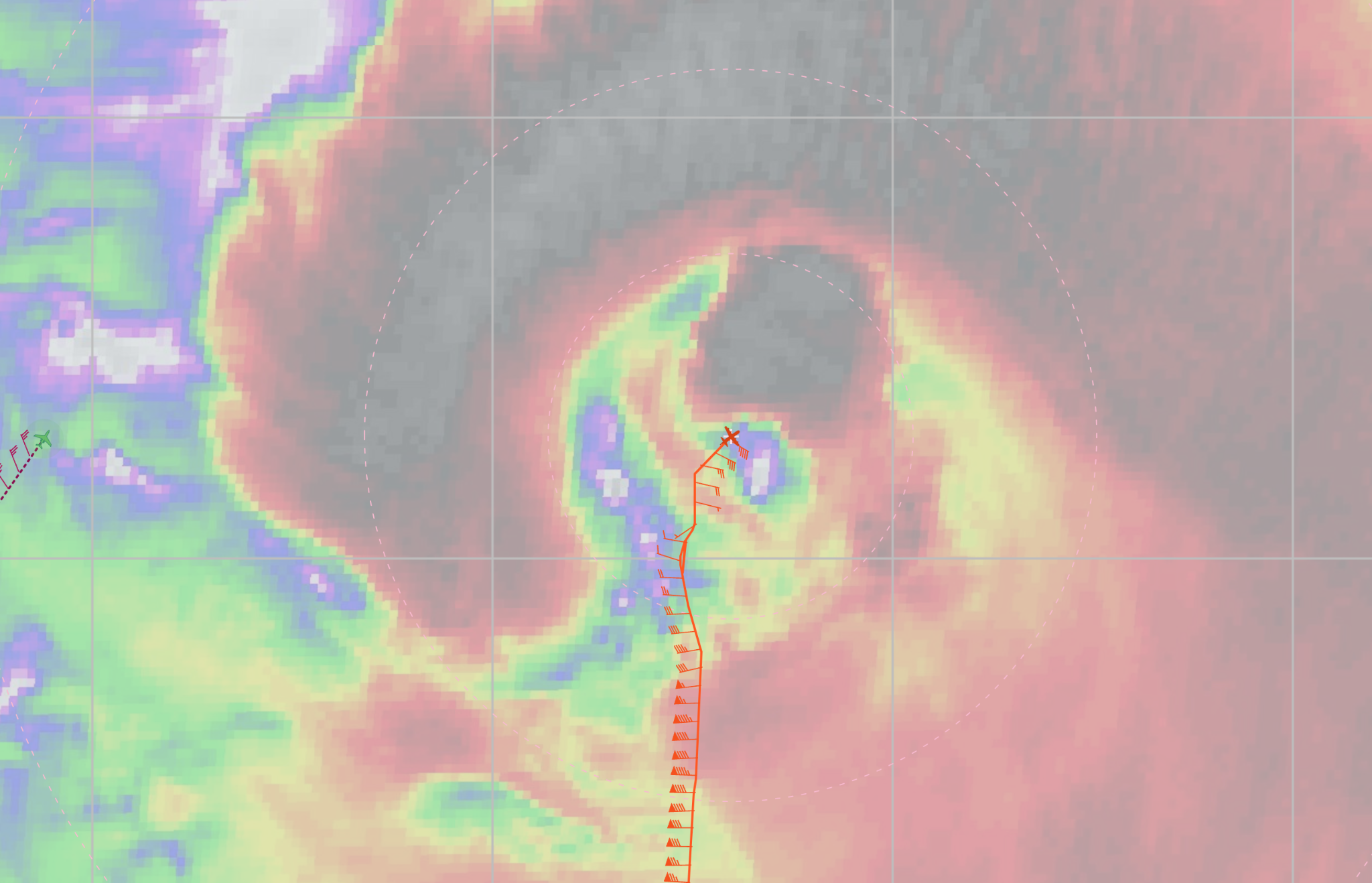 1007RMW sonde 1 (Drop #6)1008RMW sonde 2 (Drop #7), no launch detect on second RMW sonde. N49 is starting their inner circumnav to the WNW side of the outer eyewall1015Midpt sonde (Drop #8)1019No reflectivity moat in NE quadrant, but there is a flight-level wind-speed maximum1026TDR Analysis #1 started1028Endpt (PT#2) sonde (Drop #9), no AXBT, passed very close to N49RF doing their inner circumnav. N49 FL winds on the N side of the outer eyewall suggests they passed very close to the flow stagnation point.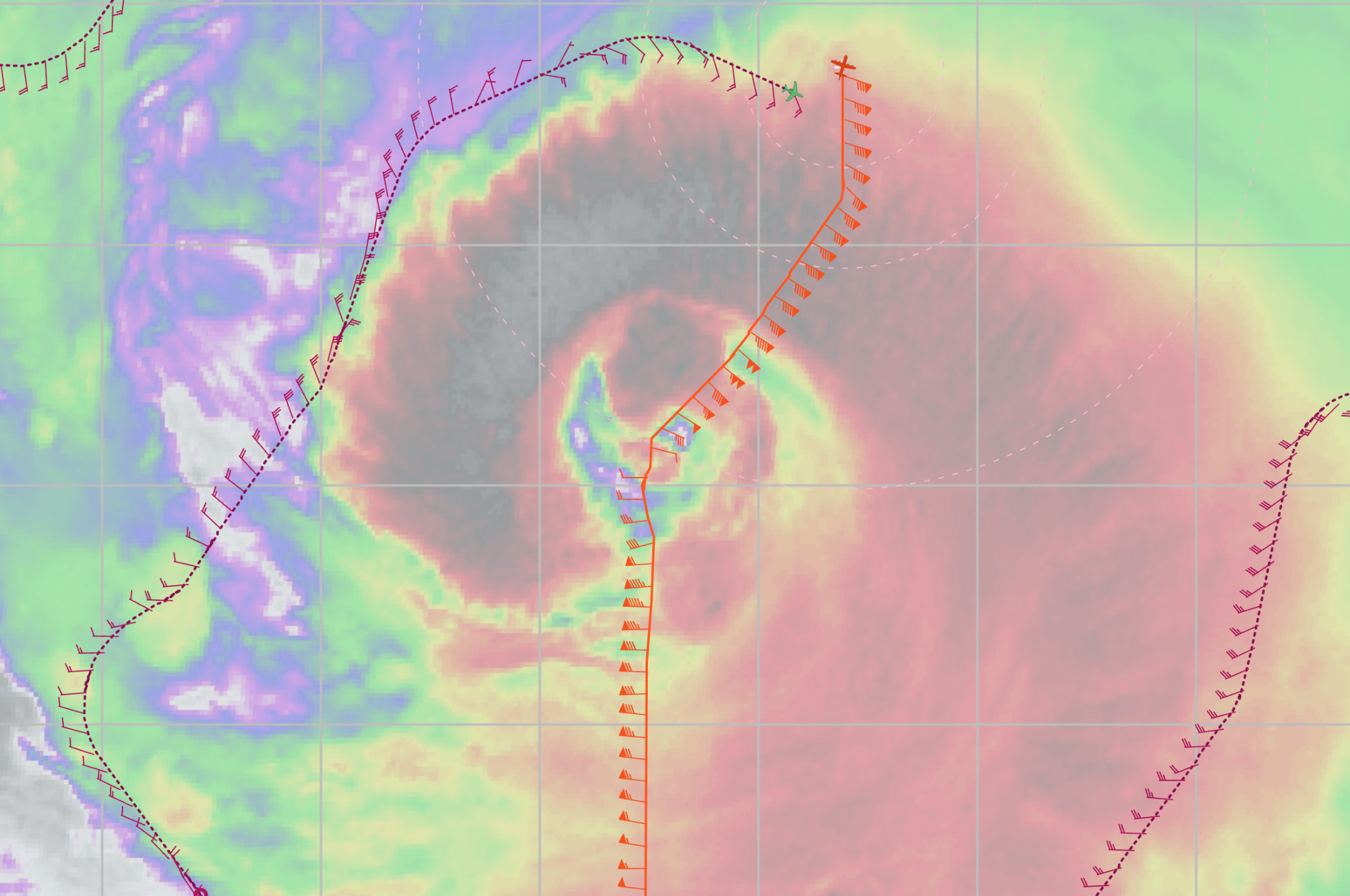 1037TDR Analysis #1 completedTDR center info from 230912I1_1001_xy.nc:Alt (km)  Lat (deg)  Lon (deg W)0.5       99.99      99.992.0       24.10      65.493.0       24.10      65.516.0       24.14      65.492-6-km Vortex Tilt:   4.0 km  at   0 deg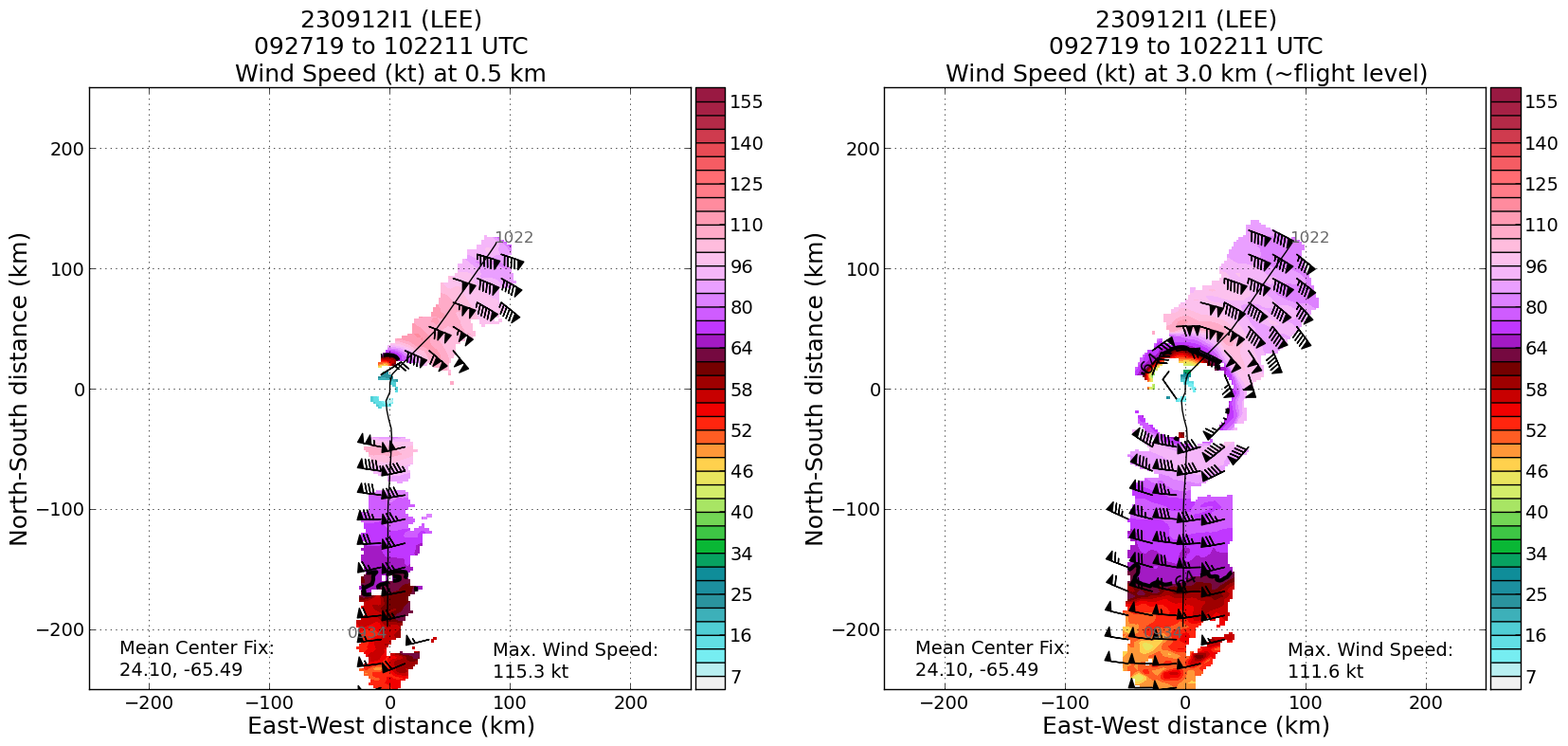 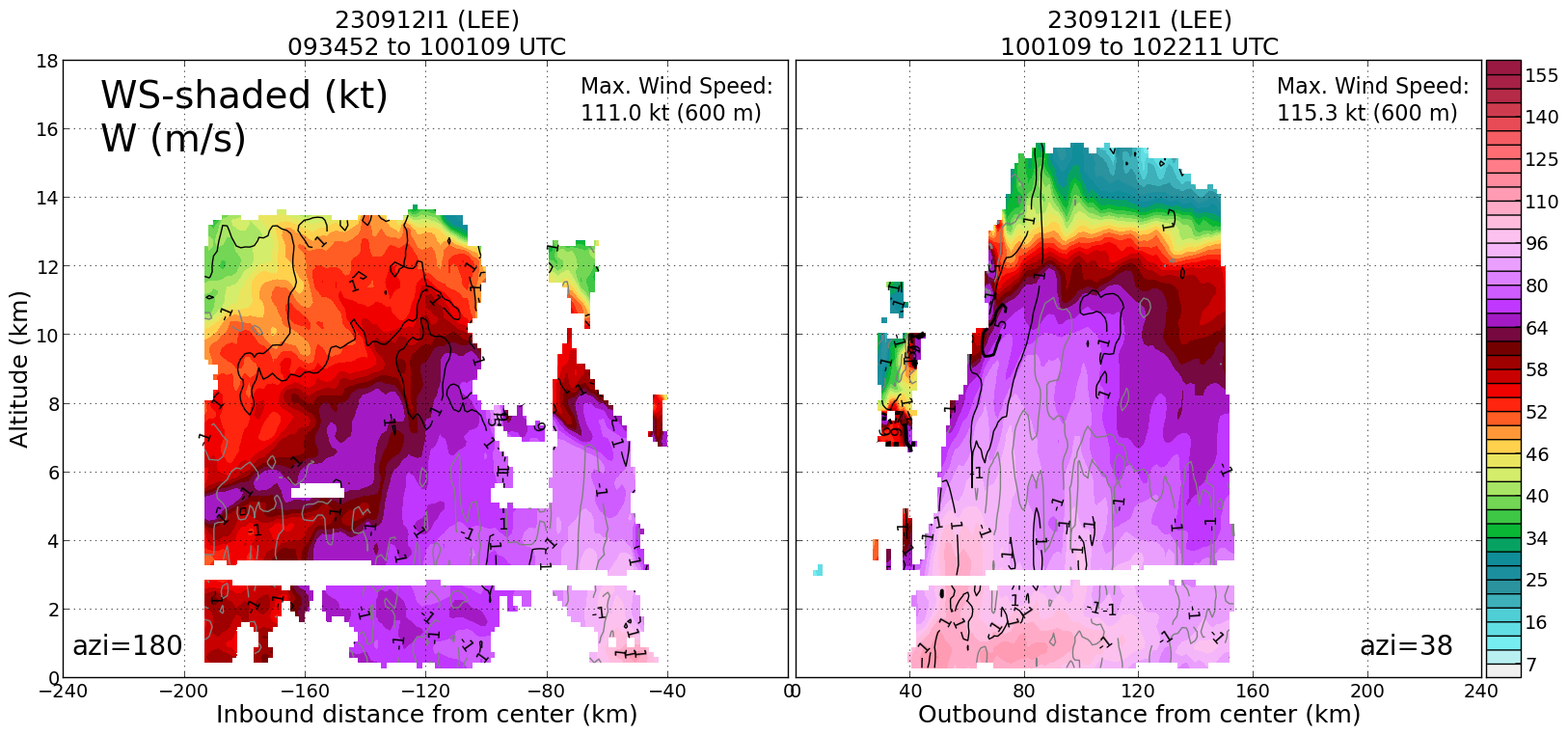 1101Endpt (PT#3) sonde combo (Drop #10, AXBT #3), SST=28.47, turn TK 120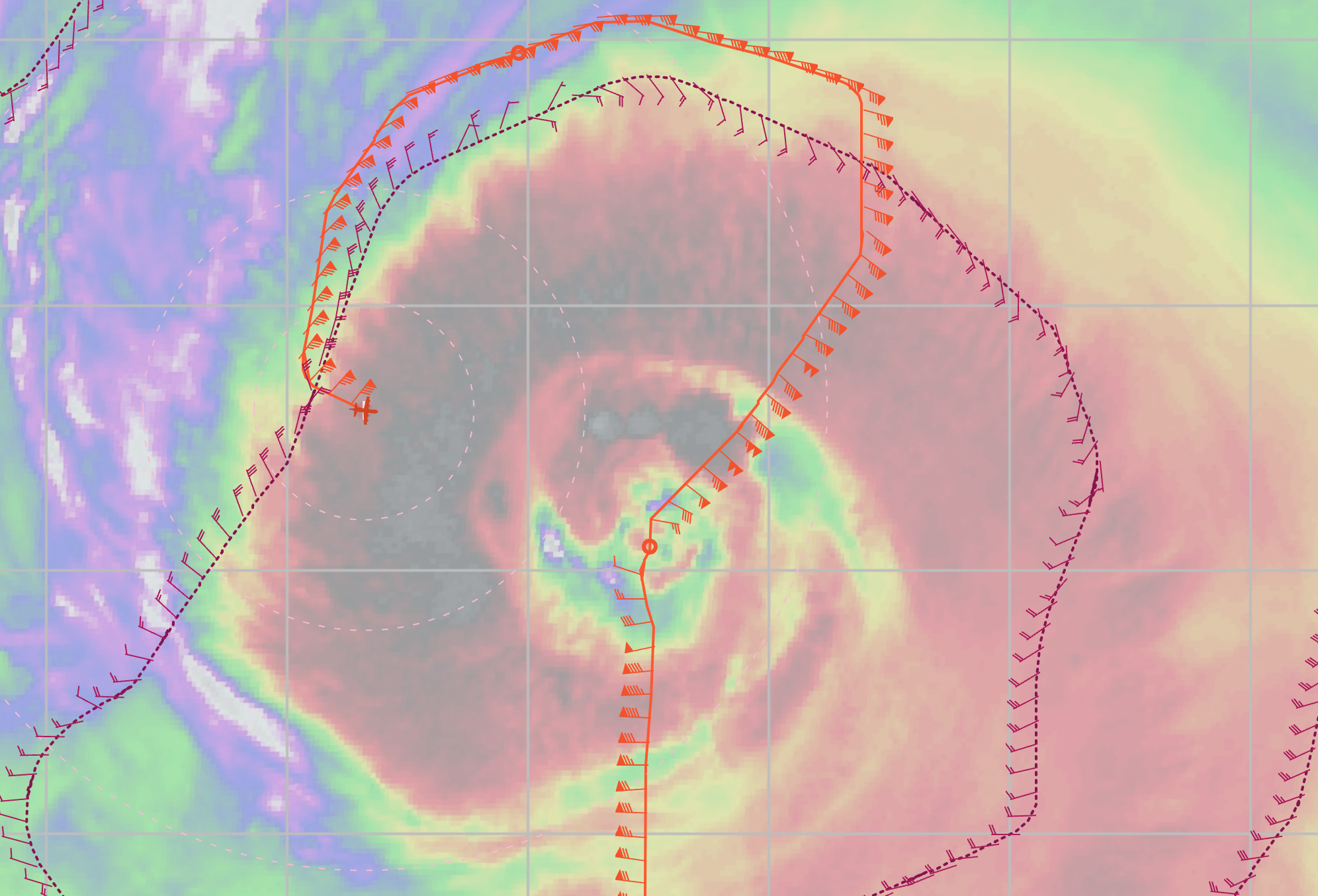 1112Midpt outer eyewall sonde (Drop #11)1118Two inner eyewall sondes (Drops #12-13)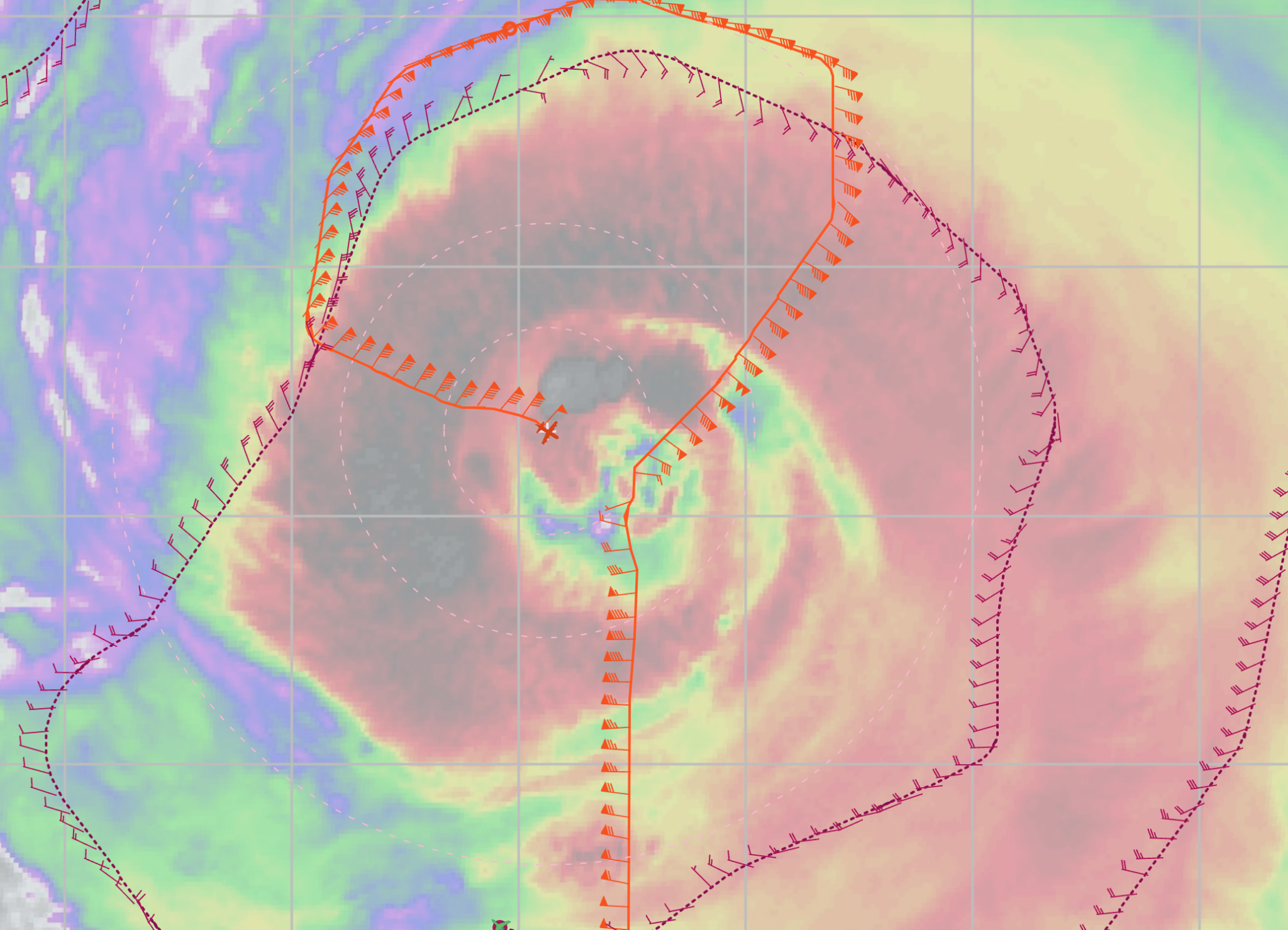 1126CPA center (Drop #14)1130RMW sonde 1 (Drop #15)1133RMW sonde 2, (Drop #16), high FL, but SFMR never rose much1138RMW sonde 3 sonde (Drop #17), Outer eyewall gone1152midpt sonde (Drop #18) near Saildrone (SD-1064), drop splash 52 km from SD-10641204Endpt (PT#4) sonde and bt (Drop #19, AXBT #4)1205TDR Analysis #2 started1223TDR Analysis #2 completed:TDR center info from 230912I1_1125_xy.nc:Alt (km)  Lat (deg)  Lon (deg W)0.5       99.99      99.992.0       24.14      65.643.0       24.15      65.626.0       24.21      65.602-6-km Vortex Tilt:   9.0 km  at  27 deg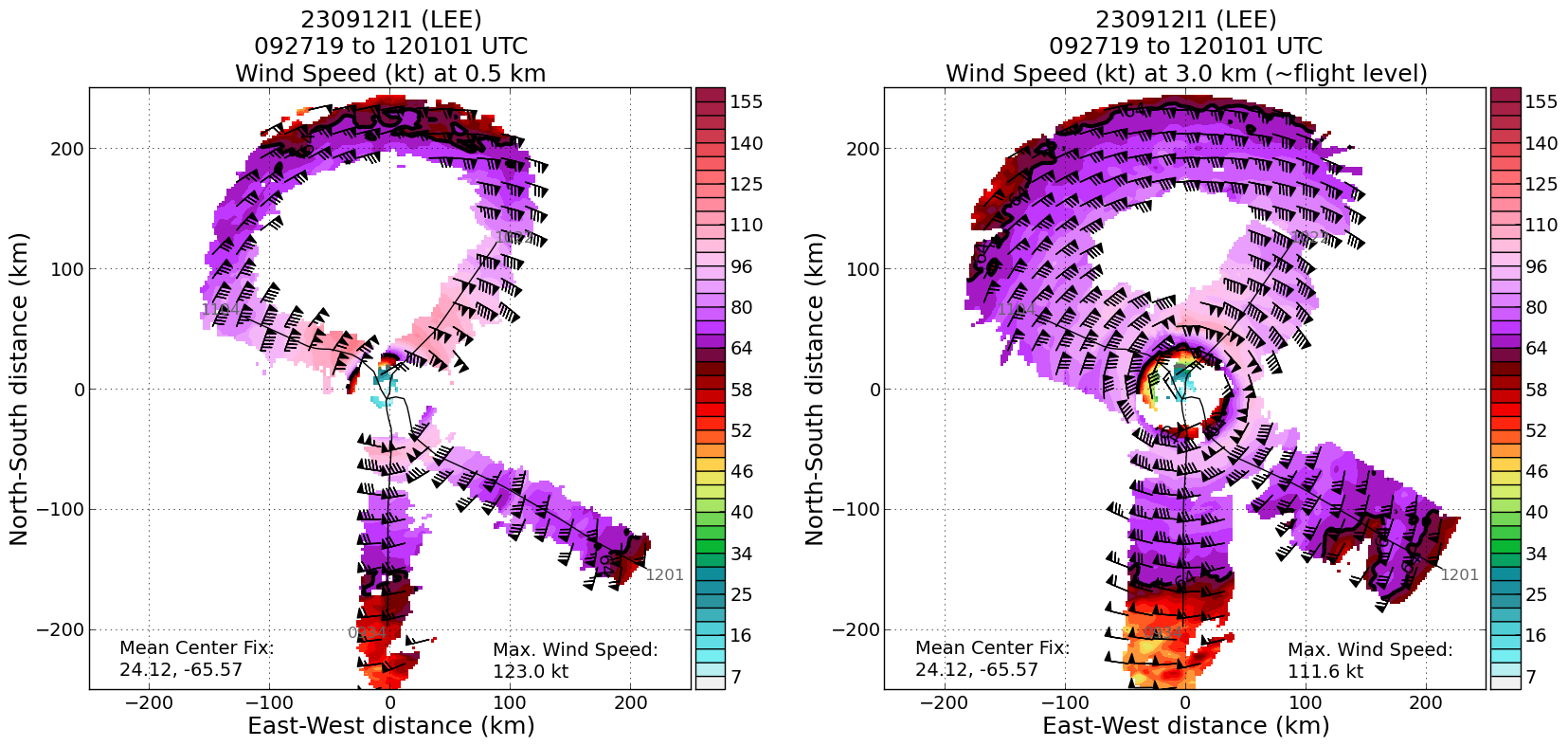 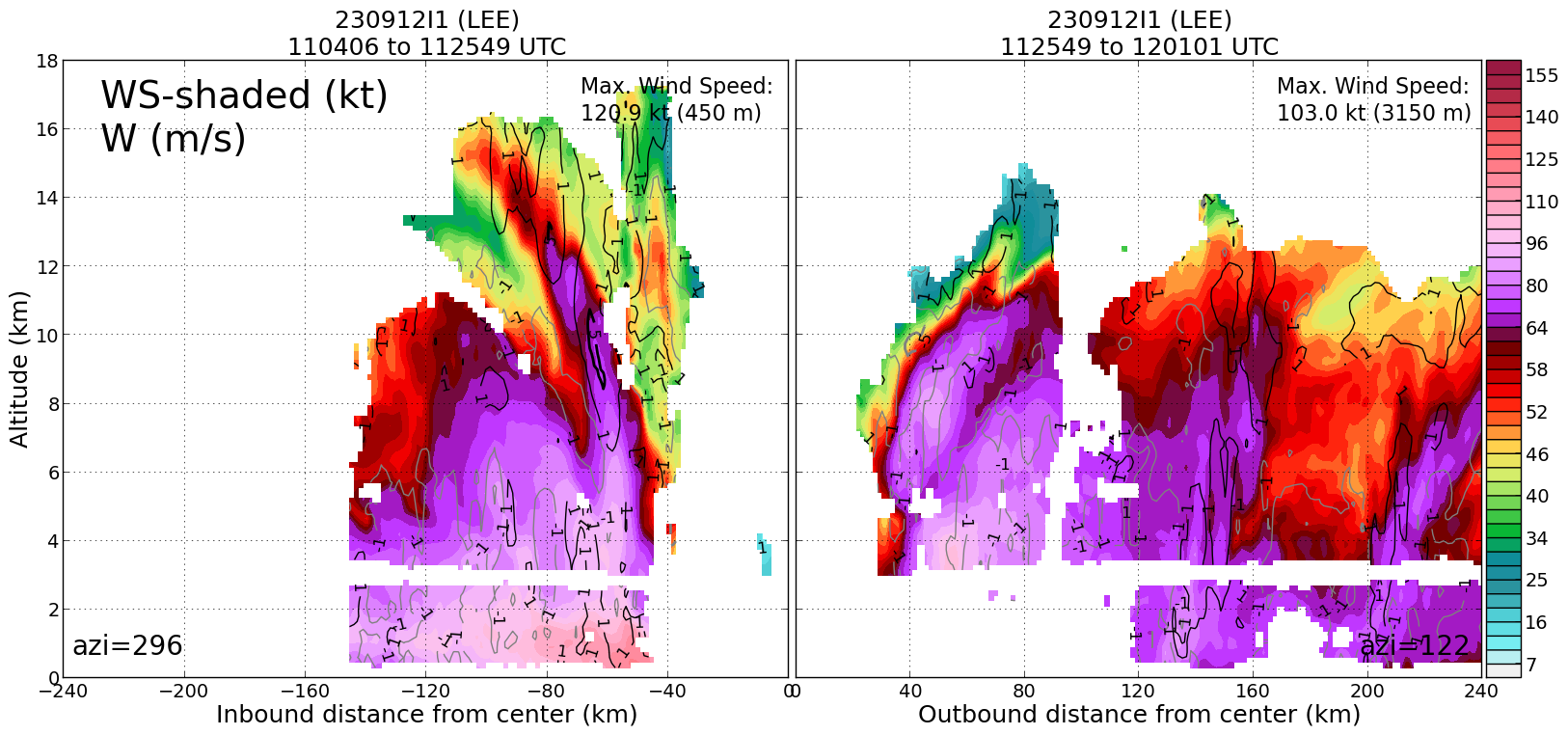 1240Endpt (PT#5) combo drop (Drop #20, AXBT #5) TK 240, bad BT, found out that the WSRA is up, but only have WSRA on last leg1254Midpt drop (Drop #21)1302RMW drop 1 (Drop #22)1303RMW drops 2, 3 (Drops #23-24)1309Center (Drop #25)1314RMW drop 1 (Drop #26)1315RMW drop 2 (Drop #27)1321Midpt/RMW sonde (Drop #28)1330Endpt (PT#6) combo (Drop #29, AXBT#6), Mission end, head for TISX1331TDR Analysis #3 started1347TDR Analysis #3 completedTDR center info from 230912I1_1308_xy.nc:Alt (km)  Lat (deg)  Lon (deg W)0.5       24.19      65.852.0       24.21      65.853.0       24.23      65.836.0       24.26      65.812-6-km Vortex Tilt:   7.2 km  at  34 deg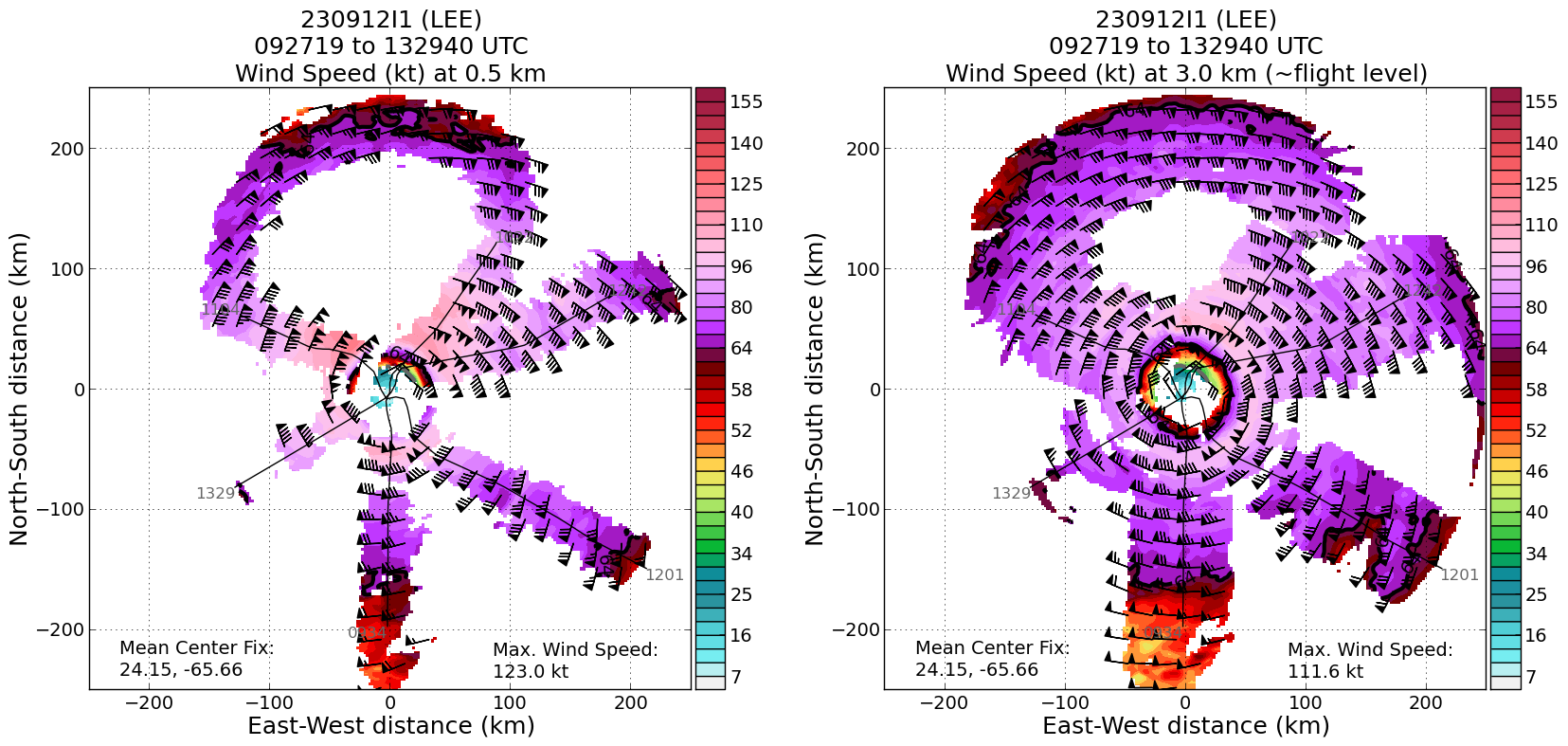 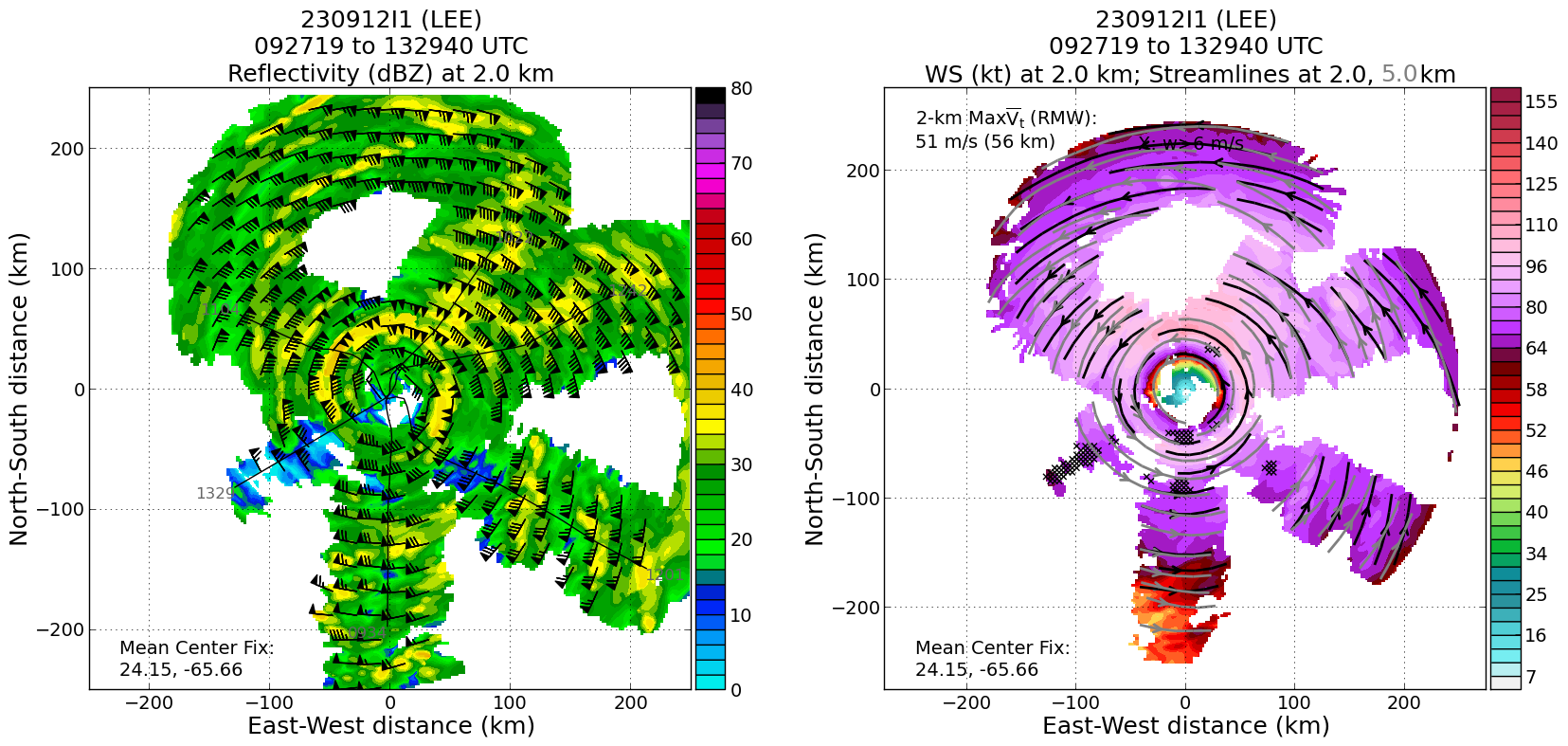 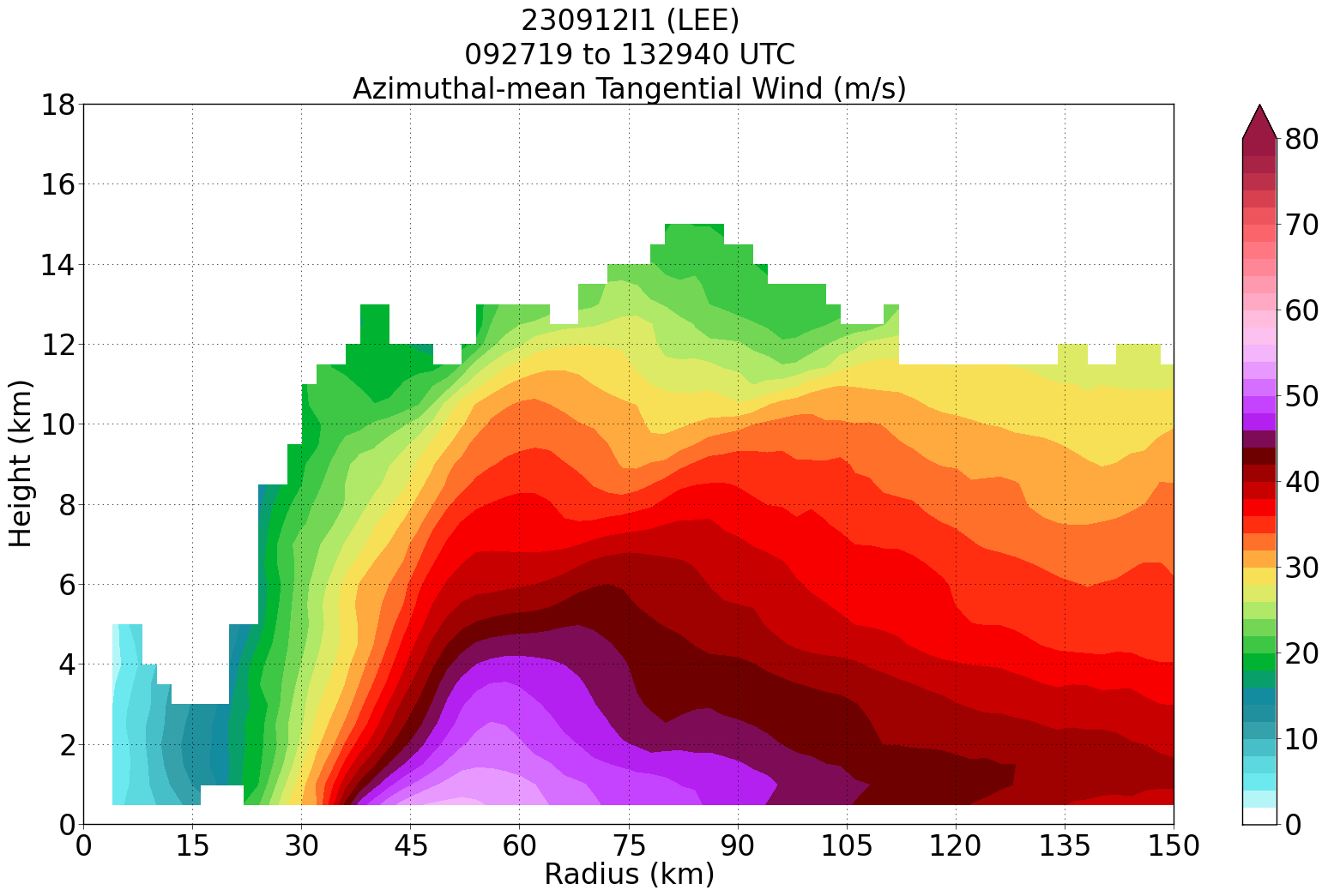 1453Landed TISXPOST-FLIGHTPOST-FLIGHTMission SummaryExecuted the butterfly pattern as planned.Completed intercomparisons with 2 Saildrones (SD-1041, SD-1064) dropping sondes and AXBTs within 28.5 km and 52 km, respectively. SD-1041 was near the IP and SD-1064 was near midpoint of outbound leg from the center to PT#4.Inner core structure changes during the mission were very interesting. On the first pass it was apparent that there were concentric eyewalls, however, by the 2nd and 3rd passes it appeared that the outer eyewall collapsed and that there was only a single larger eyewall present, particularly looking at the SFMR winds. Really interesting shear vortex interactions. Looking at 49 and 43 FL data on the NW to SE semicircle. Appeared like there was a stagnation point in the 49 FL wind on the NNW side and a strange transition in the FL wind on the east side. Should be a very interesting data set when combining the 49 TDR analyses from their inner circumnav with the 43 TDR analysesExcellent TDR/dropwindsonde coverage: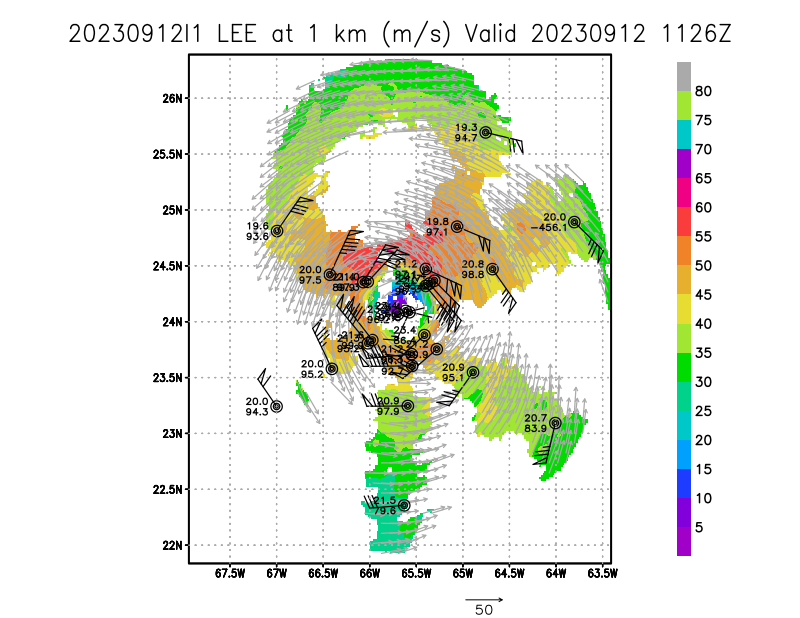 Actual Standard Pattern FlownButterflyAPHEX Experiments / Modules FlownNAPlain Language SummaryVery successful operationally tasked TDR mission:Produced 3 TDR analyses with radial wind files transmitted to EMC and NHCProduced 29 dropsondes transmitted to EMC and NHCOn the first pass there were concentric eyewalls, however, on the 2nd and 3rd passes it appeared that the outer eyewall collapsed.Instrument NotesAll the instruments worked well, but WSRA. Found out that the WSRA came back up late in the mission. Only available on the last leg from PT#5->6Final Mission Track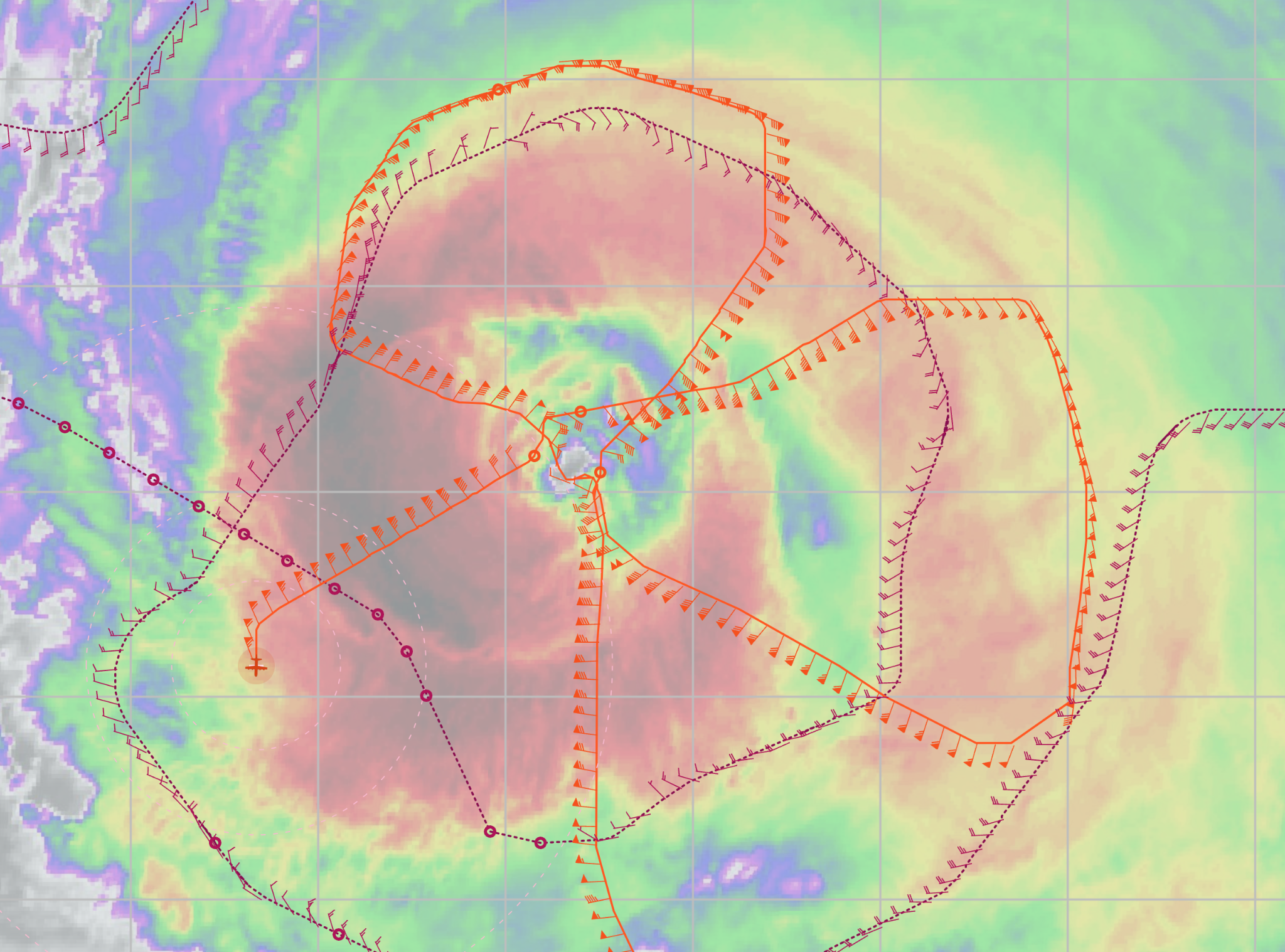 